Lección 7: Generalicemos la multiplicación de fraccionesUsemos lo que hemos aprendido para multiplicar cualquier par de fracciones.Calentamiento: Observa y pregúntate: Dos diagramas¿Qué observas? ¿Qué te preguntas?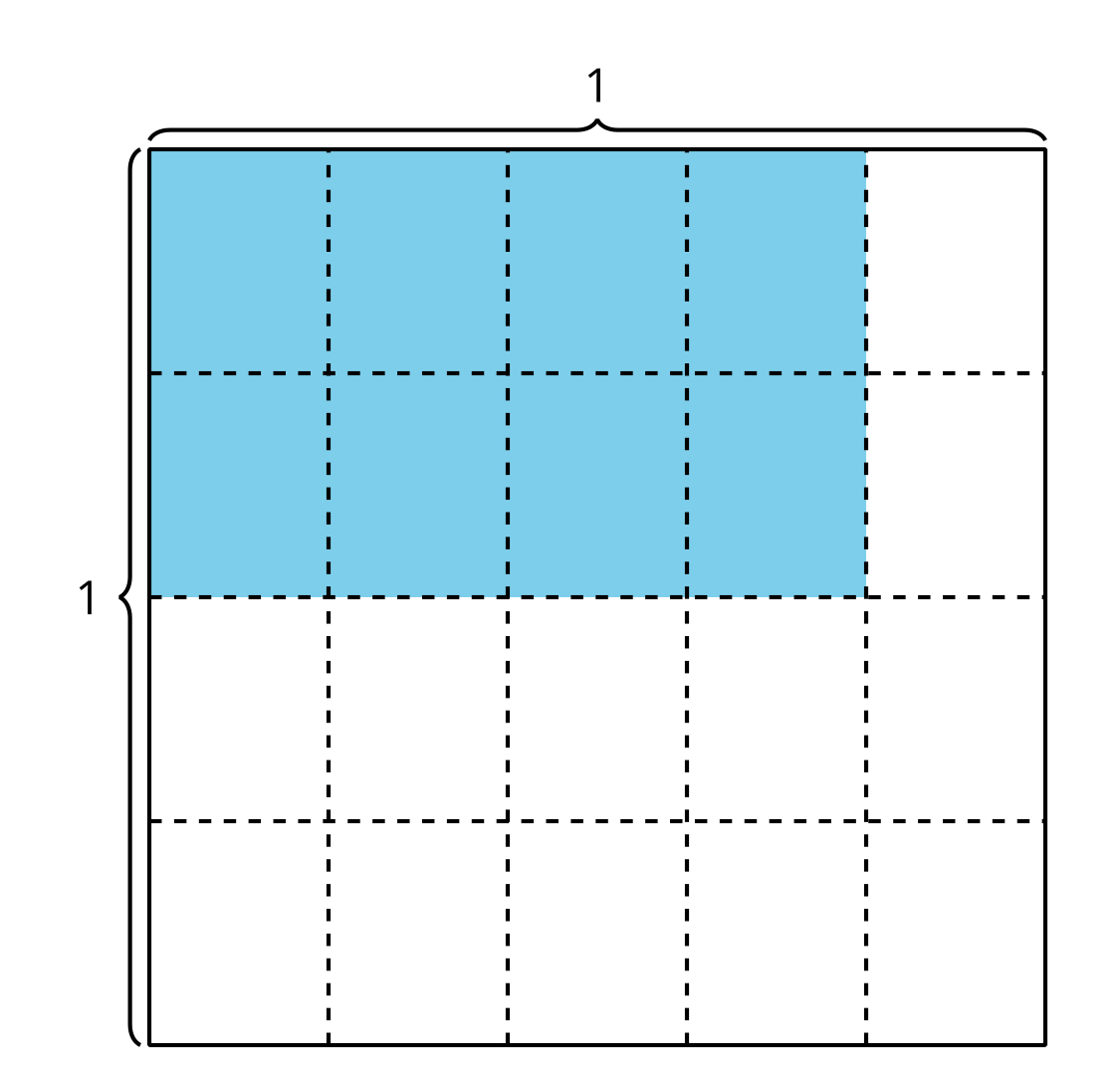 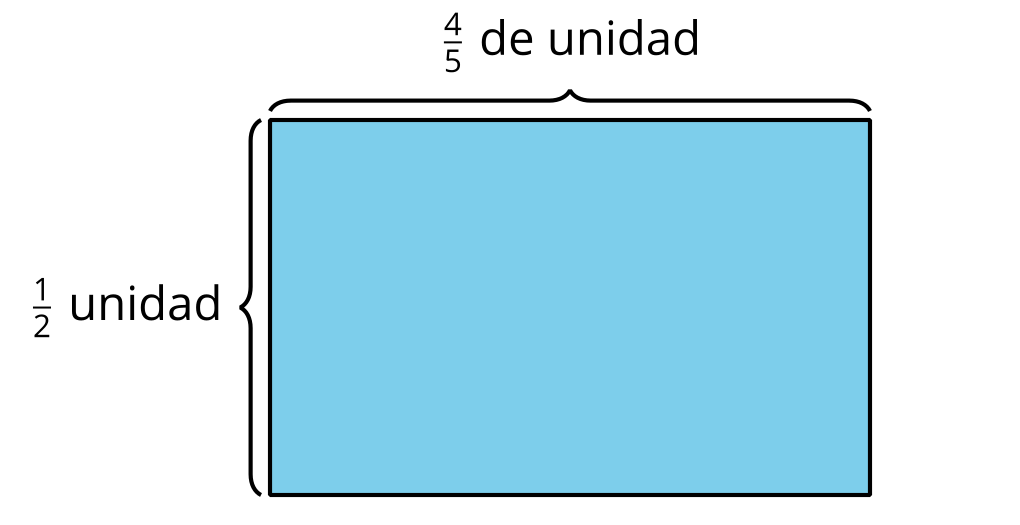 7.1: Ecuaciones y áreaEncuentra el valor de cada producto. Si te ayuda, dibuja un diagrama de área.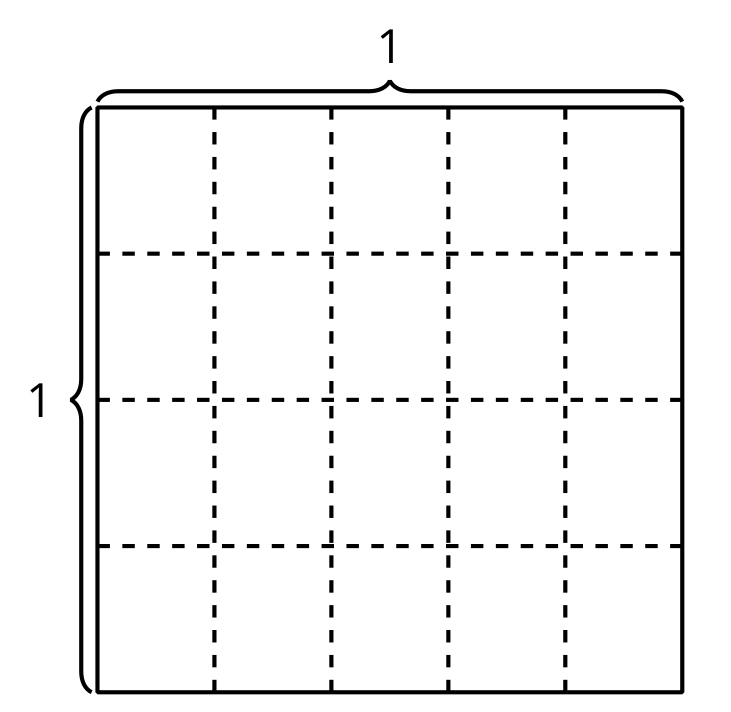 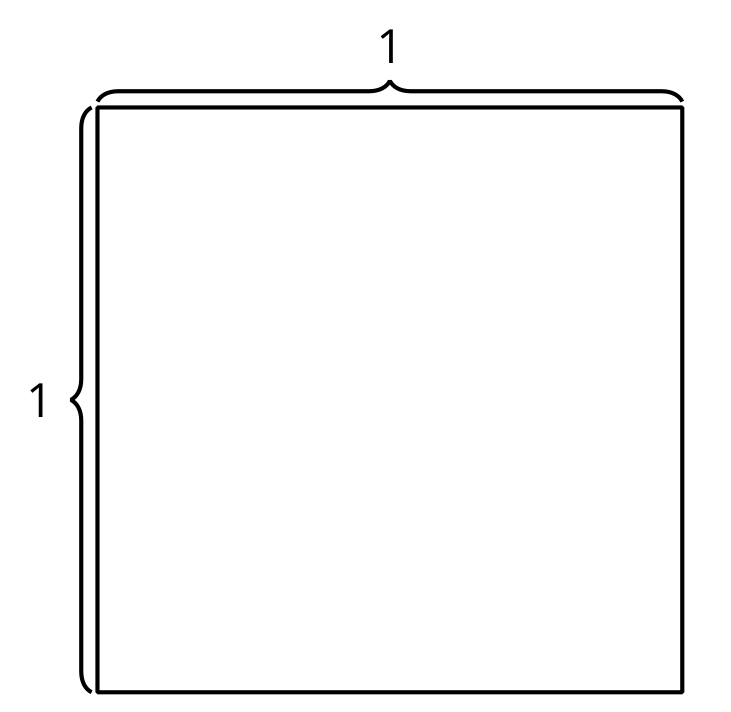 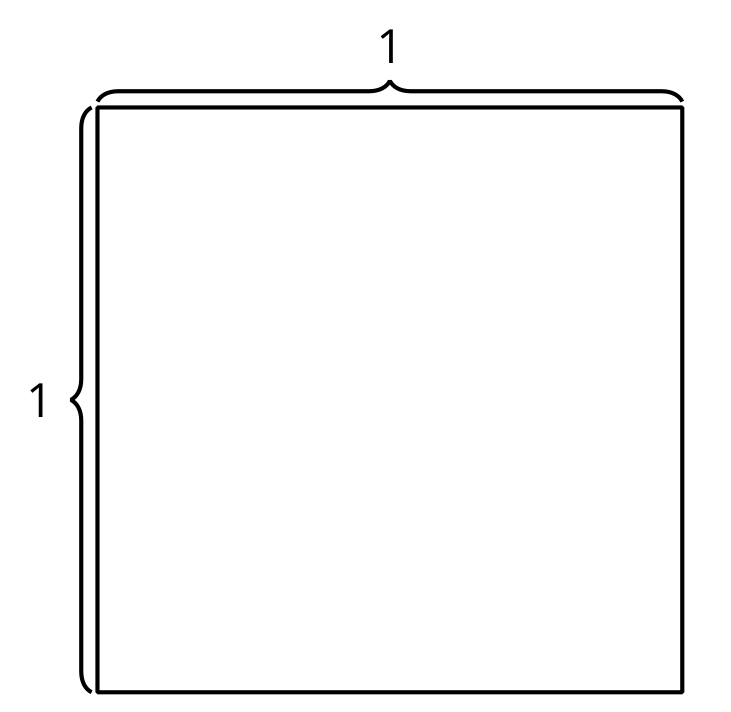 ¿Cómo decidiste si dibujabas o no un diagrama? ¿Cómo influyeron los diagramas en la manera como encontraste los productos?Diego dibujó este diagrama para representar el producto . ¿Cómo puede el diagrama ayudar a Diego a encontrar el valor de ?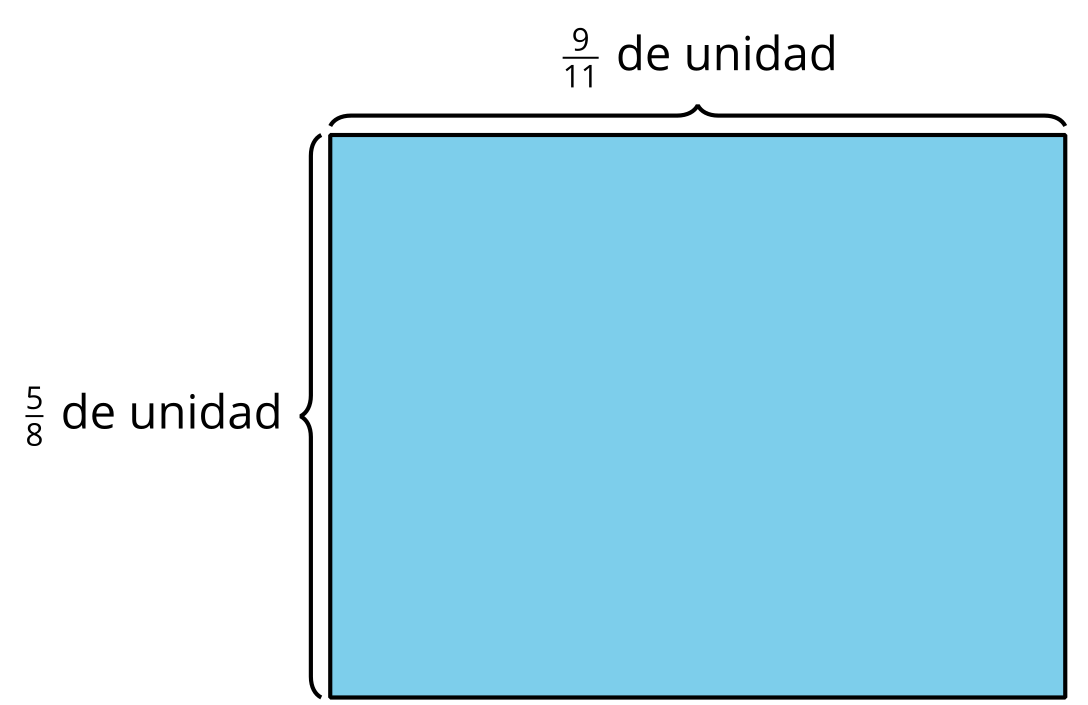 7.2: Multipliquemos fraccionesEn cada caso, encuentra el valor que hace que la ecuación sea verdadera. Si te ayuda, dibuja un diagrama.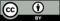 © CC BY 2021 Illustrative Mathematics®